Cesena, 13/10/19VERBALE N. 								il giorno 29 ottobre dalle ore 16:15 alle 19:00  il Consiglio di Istituto, si è riunito presso la sede dell’ITI Pascal, nella composizione per discutere il seguente ordine del giornoNomina componente studenti per comitato valutazioneConferma criteri precedenza per iscrizione classi prime e formazione classi scorporateApprovazione progetti deliberati dal collegio docenti nella seduta del 16/10 e relative derogheSituazione collocazione classi/alunni Pascal: aggiornamentoRisultanze gruppo di lavoro sui contributi e speseVariazioni bilancioProposte e attività dagli studentiPRESENTI:CORELLI SERENA 4D PascalROSSI FILIPPO 5F PascalBALDASSARI WALTER 4E Comandini ERCOLANI LORENZO 5B ComandiniPIRINI CASADEI BARBARA 4FAGOSTI  LUCA	4BMINOTTI SUSY	3F arriva in leggero ritardo	BARTOLINI MAURIZIO 4G IPSIA (surroga) arriva in leggero ritardoSBRIGHI DANIELEALECCI  ERMINIABARTOLETTI ALESSANDROD’AVINO ERMICO (surroga) arriva in leggero ritardoBARONIO BARBARA	assente	FUSAROLI  CHIARA		BEDEI  STEFANOROS PAOLA	arriva in leggero ritardoPRATI PATRIZIA		LIPANI MARIA GIUSEPPINANomina componente studenti per comitato valutazioneSi candidano gli alunni indicati e viene approvata all’unanimità la loro candidatura.giunta esecutiva:genitore: PIRINI CASADEI BARBARAalunno: ERCOLANI LORENZOata: PRATI  PATRIZIAdocente: D’AVINO ERMICO (surroga)delibera 1organo di garanzia:genitore: Bartolini Maurizio (surroga)docente:FUSAROLICHIARAalunno: BALDASSARI WALTERdelibera 2Comitato di Valutazione (ex legge 107/15)Genitore: MINOTTI SUSYalunno: CORELLI SERENAdocente: ROS PAOLADelibera 14Conferma criteri precedenza per iscrizione classi prime e formazione classi scorporateIl DS illustra la regolamentazione vigente, indicando una proposta di variazione (in neretto) che viene dalla vicepresidenza, delegata da anni alla formazione classi prime, e chiede l’approvazione dei criteri come indicati qui sotto:PROPOSTA CRITERI PER L’ISCRIZIONE L’IS Pascal-Comandini, coerentemente con il rispetto della libertà di scelta delle famiglie e dei ragazzi/e, non intende come principio limitare il numero degli studenti iscrivibili al 1° anno di corso se non per i seguenti vincoli normativi e strutturali:D.M. 18/12/1975 relativo agli indici minimi di edilizia scolastica, di urbanistica e di funzionalità gestionale in ragione dell’effettivo n° di locali a disposizione nell’Istituto destinate come aule didattiche e laboratori;D.M. 26/8/1992, art. 5 riportante le norme di prevenzione incendi;D.P.C.M. del 07.06.95, Art. 4 comma 1: ““ L’utente ha facoltà di scegliere fra le istituzioni che erogano il servizio scolastico. La libertà di scelta si esercita tra le istituzioni scolastiche statali dello stesso tipo, nei limiti della capienza obiettiva di ciascuna di esse. In caso di eccedenza di domande di iscrizione va, comunque, considerato il criterio della territorialità (residenza, domicilio, sede di lavoro dei familiari, ecc.)”. C.M. 2/2010: limite massimo di studenti stranieri per classe pari al 30% degli iscritti;C.M. 28/2014: le domande di iscrizioni sono accolte entro il limite massimo dei posti complessivamente disponibili nella singola istituzione scolastica, limite definito sulla base delle risorse di organico, dei piani di utilizzo e degli spazi degli edifici scolastici predisposti e messi a disposizione dagli Enti locali competenti;Nota USR-ER n° 14977 del 3 Dicembre 2014: indicazioni sulle iscrizioni delle scuole di ogni ordine e grado.Ciò premesso, al fine di garantire la migliore efficienza degli insegnamenti/apprendimenti si individuano i seguenti criteri di accoglienza necessariamente condizionati dalla scelta dell’indirizzo di studio a cura delle famiglie  considerati come criteri di massima e nei limite del possibile tenendo conto dei vincoli normativi di cui sopra:Precedenza per gli alunni con DSA e HandicapPrecedenza per iscrizione dell’alunno/a nello stesso corso e nella stessa sezione frequentata in passato da un fratello o una sorella, salvo diverse indicazioni da parte dei genitoriPrecedenza per gli alunni/e con residenza nel comune di Cesena o nelle zone limitrofeI criteri per la formazione classi approvati dal Consiglio di istituto nel corso dello scorso anno e tuttora vigenti:equa distribuzione degli alunni stranieri nelle varie classiequa distribuzione degli alunni certificati Handicap e dei casi di DSA, su indicazione del GLH di istituto o su indicazioni provenienti dalle certificazioni.Per la formazione delle classi prime si terrà conto inoltre dei seguenti criteri secondo ordine di priorità:1)      Composizione di classi eterogenee per provenienza e livelli di giudizio espressi in uscita dalla scuola media2)      Non inserimento nella stessa classe di allievi per i quali i genitori o la scuola media di provenienza, motivatamente, riferiscano di possibili incompatibilità ambientali3)      Inserimento nella stessa classe di allievi per i quali i genitori o la scuola di provenienza segnalino tale opportunità per la realizzazione del successo formativo e/o per la determinazione di un favorevole clima ambientale. Le famiglie in questo caso potranno designare fino a un massimo di un compagno/a candidabile, purché l’indicazione sia reciproca (A chiede B e B chiede A).4)      Inserimento di alunne nella stessa classe almeno a coppie di due5)      iscrizione dell’alunno/a nello stesso corso e nella stessa sezione frequentata in passato da un fratello o una sorella, se ciò viene segnalato dai genitori come opportuno6)      inserimento di alunni diversamente abili nel gruppo di compagni con cui hanno socializzato positivamente nella scuola media, tenendo altresì conto dell’esigenza di non inserire, quando possibile, più di due allievi disabili per classe; 7)      gli allievi ripetenti, salvo specifica richiesta dei genitori, verranno suddivisi fra le varie classi rispettando  il corso di studi prescelto, dando facoltà loro di richiesta cambio sezione, fermo restando indicazioni di carattere diverso provenienti dal consiglio di classeEventuali inserimenti tardivi derivanti da passaggi in entrata di studenti provenienti da altre scuole verranno effettuati, ove possibile, in gruppi classe con il numero minore di studenti iscritti, compatibilmente con la disponibilità dell’indirizzo richiesto, della seconda lingua comunitaria precedentemente frequentata e tenendo conto dei vincoli normativi sopra espressi.Per quanto riguarda i casi in cui, nel passaggio alla classe successiva, venga meno una classe per accorpamento, è soppressa la classe meno numerosa dell’indirizzo e in caso di parità di numero con altre classi è soppressa la classe con profitto peggiore (valutato in base agli scrutini di giugno). La classe in oggetto è smembrata, sentito per un parere tecnico il coordinatore/trice di classe, dividendo gli studenti per gruppi nelle altre classi, previa conservazione dell’indirizzo prescelto, e fino al raggiungimento del numero previsto dalle norme ministeriali. Sono accolte nei limiti del possibile le richieste di studenti e/o genitori delle classi smembrate per la scelta della sezione, fatti salvi i criteri generali di equa distribuzione e di mantenimento dell’eterogeneità dei gruppi per profitto. E’ possibile per ciascuno studente indicare massimo di un compagno/a candidabile, purché l’indicazione sia reciproca (A chiede B e B chiede A)Approvata all’unanimitàDelibera 15Approvazione progetti deliberati dal collegio docenti nella seduta del 16/10 e relative derogheSi rimanda alla scheda progetti allegata al verbale del collegio docenti del 16/10/19 e presentata dal DS ai consiglieri/e per la descrizione degli stessi. Il consiglio esamina il valore economico attraverso relazione del DS e passa all’esame delle deroghe alla soglia delle 18 ore docenza presentate e del costo totale progetto superiore ai 3500 euro (in base ai criteri definiti da delibera del CDI del 12/1/18)DEROGA per valore economico progetto Laboratori L2 – approvata all’unanimitàDEROGA 18 ore PROGETTO LABORATORI APERTIRichiesta della prof.ssa Malossi:Tale richiesta si giustifica perché sono invitati a partecipare al progetto anche gli alunni che arrivano nella nostra scuola senza aver frequentato gli anni precedenti o  durante l'anno scolastico, studenti con debito, studenti DSA che necessitano una maggiore attenzione e più tempo per svolgere le attività , studenti stranieri con difficoltà di comprensione della lingua italiana.Approvata all’unanimità con riduzione a 36 oreDEROGA 18 ore PROGETTO OLIMPIADI DI INFORMATICAProf. Lucchi: a seguito della comunicazione ricevuta dalla commissione progetti (vedi in calce) riguardo lo sforamento delle ore di docenza per le Olimpiadi di Informatica (Corso base) sono a richiedere la deroga in quanto le attività indicate nella scheda progetto richiedono l'intervento del docente con lezioni e non solo per assistenza. Aggiungo che dai primi allenamenti di quest'anno il numero di partecipanti risulta aumentato grazie anche al coinvolgimento delle classi prime.Rimaniamo comunque disponibili a portare avanti il progetto anche nel caso di rifiuto della deroga in quanto riteniamo indispensabile quel quantitativo di ore. In tal caso potremmo spostare le ore dal capitolo di docenza a quello di assistenza.Approvata all’unanimità con riduzione a 36 oreIl CDI all’unanimità approva a questo punto l’intero prospetto di proposta progetti 19/20Delibera 16Situazione collocazione classi/alunni Pascal: aggiornamentoIl DS fornisce rapido aggiornamento sulla situazione, arrivata ormai ai limiti di capienza, dell’affollamento aule per via dell’incremento alunni e del numero di alunni/classe più elevato per il calo degli alunni disabili.Informa inoltre sullo stato di non violazione delle norme vigenti ai sensi di recenti sentenze riportate sul manuale AUSL Emilia Romagna-indirizzi applicativi alle scuole, che qui si allega nella parte che interessa (pag.38-39)AFFOLLAMENTO AULEIl Tribunale Amministrativo Regionale del Veneto, III Sezione, ha emesso il 13 novembre 2008 , lasentenza n. 375/09 sul tema dell’affollamento delle aule.Tale sentenza stabilisce che il limite di 26 persone/aula indicato nel D.M. 26 agosto 1992 (vediinquadramento legislativo lettera A - punto 5) è un parametro tecnico, funzionale ad un correttosvolgimento degli interventi per la sicurezza, e non una prescrizione organizzativa che s’impone inmodo immediato e diretto ai dirigenti ed agli Uffici scolastici, nel momento in cui essi stabiliscono le classi e gli organici. In pratica se il Dirigente scolastico ipotizza un affollamento superiore a 26persone/aula, lo deve dichiarare al fine dell’ottenimento del Certificato di Prevenzione Incendi (CPI), quando necessario.Tale dichiarazione deve essere:- recepita nella SCIA;- rispettosa delle dimensioni dei percorsi di esodo complessivi dichiarati nella SCIA;- recepita nel DVR.Pertanto tale determinazione non preclude la formazione di classi con più di 26 persone.Inquadramento legislativoDecreto Ministeriale del 26/08/1992Norme di prevenzione incendi per l'edilizia scolasticaPagina 39Ministro dell'Interno - pubblicato/a su : Gazzetta Ufficiale Italiana n° 218 del 16/09/19925.0. Affollamento.Il massimo affollamento ipotizzabile è fissato in:- aule: 26 persone/aula. Qualora le persone effettivamente presenti siano numericamente diverse dal valore desunto dalcalcolo effettuato sulla base della densità di affollamento, l'indicazione del numero di persone deve risultare da appositadichiarazione rilasciata sotto la responsabilità del titolare dell'attività;- aree destinate a servizi: persone effettivamente presenti + 20%;- refettori e palestre: densità di affollamento pari a 0,4 persone/m².La verifica delle disposizioni sulla sicurezza in materia di evacuazione degli edifici scolastici esistenti – norme che vanno considerate nel loro complesso e non frammentariamente – non può essere considerata in astratto ma va verificata in concreto, con riguardo a ciascun edificio scolastico, alle vie d’uscita esistenti ed all’affollamento reale delle sue aule, una volta che il procedimento amministrativo per la loro formazione sia stato completato.Chiede sul tema opinione ai consiglieri – nessun interventoRisultanze gruppo di lavoro sui contributi e speseIl DS informa tutti i consiglieri/e del documento redatto dal gruppo di lavoro e del confronto avvenuto col gruppo di lavoro sabato 26/10 in base al quale le seguenti risultanze:Si ribadisce il principio giuridico dell’unicità della spesa, della prerogativa DS di gestione della stessa ai sensi del 165/01, della prerogativa dei consiglieri/e, ai sensi del 129/18 unicamente di votare il bilancio e definire la soglia dei contributi famiglie.Si darà massima attenzione alla destinazione dei contributi famiglie in funzione delle voci che gli stessi andranno a finanziare nei due plessi (materiali di consumo/laboratorio,  investimenti in conto capitale, ampliamento dell'offerta formativa) , facendo attenzione che i contributi delle famiglie confluiscano negli impieghi del plesso di appartenenza;Si ribadisce da parte del DS e della DSGA il principio della unicità della spesa, con attenzione da parte del DS all’equilibrio fra le richieste dei due plessi. Si ribadisce anche che fino ad ora tutte le richieste sono state evase, e che di fronte a disponibilità di fondi (MIUR; ASL; bar, e altre voci non provenienti dai contributi famiglie) non è possibile non destinare la spesa, anche quando questa dovesse risultare non equilibrata. In caso di mancanza fondi, si farà particolare attenzione a equilibrare le richieste dei due plessi in sede di commissione acquistiSi definiranno nuovi modelli di circolare informativa e di rendicontazione in sede di relazione finanziaria allegata al bilancio per descrivere come sono investiti i contributi delle famiglie.Al termine di questa relazione il DS chiede al consiglio di istituto di mettere a votazione la definizione di nuove quote contributi per le famiglie dei due plessi (proponendo di non differenziare fra i due plessi).Vengono presentate altre tre proposte Consigliera Pirini: il gruppo di lavoro, alle cui riunioni sono sempre stati invitati tutti i consiglieri, ha formulato due proposte.La prima consiste nel differenziare il contributo delle famiglie tra i due plessi perché per garantire le rispettive eccellenze, visto le finalità formative diverse, sono necessarie risorse diverse. Questa proposta prevede un contributo delle famiglie Plesso Comandini pari a 80 euro, e plesso Pascal pari a 100 euro.La seconda proposta prevede un contributo delle famiglie Plesso Comandini paria 65 euro, e plesso Pascal 85euro, visto che la scuola ha disponibilità economica avendo e avendo avuto anche in passato, la possibilità di soddisfare tutte le richieste della commissione acquisti e la possibilità di finanziare tutti i progetti per arricchimento dell’offerta formativa.Prof.ssa Alecci propone di portare il contributo delle famiglie a 90 euro per plesso Pascal e 70 euro per plesso Comandini.Alla fine si mettono in votazione le quattro proposte:70 euro per il Comandini, 90 euro per il Pascal (7 voti, maggioranza relativa)85 euro pascal 65 euro comandini 0 voti80 euro tutti 4 voti80 euro comandini 100 euro pascal 6 votiDelibera 17Su proposta del gruppo di lavoro, la consigliera Pirini propone che, in presenza di due o più fratelli/sorelle iscritti all’I.S. Pascal Comandini, il contributo totale sia scontato del 10% per ciascuna quota.Il CDI approva all’unanimità.Infine  decide all’unanimità il seguente prospetto di distribuzione voci di spesa del contributo liberale delle famiglie:	Contributo scolastico liberale:Il contributo scolastico interviene a copertura ed integrazione delle seguenti voci di spesa:delibera 18Variazioni bilancioViene illustrato il provvedimento del Dirigente Scolastico, prot. n. 16229/4.1.f del 29.10.19 con il quale, in seguitoalle sotto elencate entrate:€    25.393,27 da Miur per spese di funzionamento amministrativo-didattico             periodo settembre-dicembre 2019;          €      1.178,31 da Miur per compenso revisori dei conti periodo settembre–dicembre 2019;€      8.676,42 da Miur per alternanza scuola-lavoro periodo settembre–dicembre 2019;€      2.154,65 da Miur per PNSD;€     3.020,83 da Istituti scolastici per l’incarico di Responsabile Protezione Dati nominato da questo Istituto per n. 17 scuole;€        8.662,09 da studenti per contributi destinati alle spese di funzionamento;€        2.900,00 da studenti per contributi destinati all’ampliamento offerta formativa;€        1.500,00 da personale della scuola per quota assicurazione (importo presunto);€        3.200,00 da CNA per utilizzo di un laboratorio di meccanica;€      23.433,44 canoni bar I° semestre a.s. 2019/20;all’importo di € 128,00 (aggregato 6/4), non incassato in conto residui attivi, relativo a viaggi d’istruzione per studenti che si sono ritirati dopo aver l’adesione; ai minori importi pagati in conto residui passivi per annullamento e/o variazioni di ordinativi relativi a forniture di beni e servizi:DISPONE la modifica al Programma annuale come di seguito riportato:entratela radiazione dei sotto elencati residui passiviIl Consiglio d’Istituto, all’unanimità,PRENDE CONOSCENZA delle modifiche e delle radiazione dei residui passivi disposti dal Dirigente Scolastico DELIBERA le modifiche  e la radiazione dei residui attivi proposti dal Dirigente ScolasticoPertanto il programma annuale 2019, comprensivo delle modifiche apportate, presenta la seguente situazione:Il consiglio d’Istituto, inoltre, dà mandato alla D.S.G.A di effettuare anche le opportune modifiche dei conti e sottoconti di spesa nei vari aggregatiNell’ambito delle variazioni a bilancio, Il Dirigente Scolastico ricorda l’istituzione da parte dei Dirigenti della Provincia di Forlì-Cesena dell’Associazione delle Scuole Autonome della Provincia di Forlì-Cesena  (ASA-FO.CE). L’Associazione nasce dalla esigenza di costituire una solida rappresentanza a livello provinciale per meglio gestire, supportare, promuovere e valorizzare l’autonomia delle scuole.Lo Statuto dell’Associazione è depositato presso l’Ufficio della dott.ssa SCOZZOLI notaio CRISTINA in Forlì, via Mentana n.4,  al Repertorio n.8375,e regolarmente registrato all’Ufficio del Registro di Forlì, con n.788 , Mod.II, del 03.04.2007.Pertanto:Visto l’art.31 della L.59/1997;Visti  il D.P.R. 275/1999 e gli artt.31-32-33 del D.I. 44/2001;Sentiti gli interventi dei consiglieri,il Consiglio di Istituto all’unanimità delibera:La conferma di adesione della Scuola IS Pascal Comandini  all’ “Associazione delle Scuole Autonome della Provincia di Forlì-Cesena “(ASA-FO.CE), aderente a sua volta all'  “Federazione delle Associazioni Scuole Autonome dell’Emilia-Romagna” (FASA-ER)l’autorizzazione al Dirigente Scolastico a firmare l’atto di adesione all’Associazione stessa per l'anno scolastico 2019/20 che avverrà a titolo gratuito, come da deliberazione dell'Assemblea ASA-FO.CE. del 16/10/19.Delibera 19Il preside inoltre chiede l’approvazione della candidatura a finanziamento regionale (bando:innovatori consapevoli) del progetto del prof. D’Avino “veicolo a basso consumo”, per un finanziamento previsto massimo di 5.000 euro.delibera 20Proposte e attività dagli studenti

Si esamina la richiesta degli alunni Pascal di modificare l’orario di uscita. Per la normativa vigente il DS rimanda all’allegato 1
Si registrano sul tema gli interventi di
Prof. Bartoletti: per il plesso Comandini i permessi di uscita sono mirati a soddisfare specifiche esigenze documentate e controllate. Mi sembra che far uscire tutti 5 minuti prima, senza un serio controllo di chi abbia veramente questa necessità, sia una procedura molto semplicistica.
DS: gli studenti hanno allegato alla loro richiesta un elenco dei mezzi di trasporto pubblico che hanno un orario di partenza che impedisce ai ragazzi del plesso Pascal di poter usufruire del servizio. Provvederò a verificare il numero degli studenti interessati.
La consigliera Corelli ribadisce che il numero dei mezzi pubblici interessati e anche il numero degli studenti è consistente (la richiesta presenta 7 linee bus che partono tra le 13 e le 13.06).
Al termine il consiglio decide di approvare la riduzione orario plesso Pascal di cinque minuti per ragioni estranee alla didattica secondo la circolare la CM 243/79

delibera 21Si esaminano le altre richieste degli studenti rappresentanti del plesso Pascal:tornei sportivi e attività (es tombola, tornei di carte, tornei di videogiochi) per NATALE E PASQUA-Festa di fine anno in autogestione (avevano presentato una proposta al dirigente per lo scorso anno ma per via delle tempistiche troppo brevi non era stata approvata) -Cineforum dopo i 100 giorni-Feste per carnevale e Halloween di un paio d’ore in autogestione nelle classi o attività d’istituto (es concorso del miglior travestimento) -Cineforum o attività d’istituto per il recupero dei ponti (2 maggio) Cineforum per giorno memoria 27 gennaioSi decide di rinviare l’approvazione delle suddette proposte al collegio docenti del 19 dicembre, salvo quella sulla festa di Natale, che verrà sottoposte a un collegio straordinario da tenersi entro novembre o a una votazione on line del collegio docenti pascalIl DS pone in votazione inoltre la richiesta di mandato per individuazione degli studenti vincitori delle borse di Studio Pizzinelli. Il Consiglio approva all’unanimitàDelibera 22Al termine del consiglio il DS riferisce sul mancato pagamento del canone da parte della ditta Chicchecaffé detentrice della concessione servizi, in ritardo da due mesi e recidiva rispetto ad altre segnalazioni analoghe negli anni passati. Inoltre la ditta risulta aver aumentato i prezzi dei beni non da capitolato senza autorizzazione del DS al listino. Il DS riferisce anche di mancati passaggi comunicativi fra la scuola e la ditta dovuti a problemi tecnici di comunicazione che gli sono stati riferiti dalla titolare di Chicchecaffé.Al termine della relazione, il DS informa i consiglieri/e che chiuderà l’accesso al bar finché il canone non sarà pagato come da contratto. E invita i rappresentanti alunni/e a farsi carico di questa informazione verso gli alunni della scuola per evitare inutili polemiche verso la sua azione.il Consiglio si chiude alle ore 19Il segretario Verbalizzanteprof. Stefano BedeiIl Presidente del Consiglio di Istitutosig. Luca AgostiALLEGATO 1: materiali per Discussione e decisione su modifica ingressi orariIn base al regolamento sull’autonomia delle istituzioni scolastiche, DPR 275/99 , nell’art. 4 comma 2 si stabilisce, infatti, che le istituzioni scolastiche nell'esercizio della loro autonomia didattica possono regolare i tempi dell'insegnamento e dello svolgimento delle singole discipline e attività nel modo più adeguato al tipo di studi e ai ritmi di apprendimento degli alunni. A tal fine, in base alla normativa citata, le istituzioni scolastiche possono adottare tutte le forme di flessibilità che ritengono opportune e tra queste si può prevedere  quanto segue:l'articolazione modulare del monte ore annuale di ciascuna disciplina e attività; la definizione di unità di insegnamento non coincidenti con l'unità oraria della lezione e l'utilizzazione, nell'ambito del curricolo obbligatorio, degli spazi orari residuiNell’art.5 del medesimo regolamento si ribadisce la possibilità per le singole istituzioni scolastiche di attuare una flessibilità oraria funzionale alle esigenze didattiche.  Nel comma 3 si stabilisce, infatti, che:   “L'orario complessivo del curricolo e quello destinato alle singole discipline e attività sono organizzati in modo flessibile, anche sulla base di una programmazione plurisettimanale, fermi restando l'articolazione delle lezioni in non meno di cinque giorni settimanali e il rispetto del monte ore annuale, pluriennale o di ciclo previsto per le singole discipline e attività obbligatorie.”Malgrado la riforma Gelmini, che con le modifiche introdotte negli  orari scolastici e nel monte ore curricolare, aveva come obiettivo anche quello di  evitare la riduzione delle unità orarie di lezione, questa è ancora possibile per le scuole e le norme citate sono ancora vigenti e nulla è stato abrogato.Ogni istituzione scolastica può decidere, quindi, autonomamente la riduzione della durata oraria dai canonici 60 minuti a 50/55 minuti a seconda delle esigenze e necessità che emergono nella scuola.Esigenze e necessità che possono essere dettate da motivazioni estranee alla didattica o possono essere determinate da motivazioni esclusivamente didattiche. A seconda della motivazione che determina la decisione di attuare la riduzione della durata delle ore di lezione, saranno diverse le conseguenze relative all’obbligo di recuperare le ore di lezione non svolte, sia per i docenti, sia per gli studenti. Nello stesso modo ci sarà differenza sulle necessarie delibere da parte degli organi collegiali aventi le giuste competenze in merito alla decisione.I casi da prendere in considerazione, quindi, sono due:1 – riduzione per mortivi estranei alla didattica2 – riduzione per motivazioni di ordine didattico1° CASO
Se la riduzione della durata dell’ora di lezione è determinata  da motivazioni estranee alla didattica, quindi da cause esterne alla scuola come il pendolarismo degli studenti e la non coincidenza dell’orario delle lezioni con quello dei mezzi di trasporto pubblico utilizzati dagli stessi, non c’è obbligo di recupero da parte dei docenti, così come stabilisce la normativa vigente, art. 28 comma 8 del  CCNL 2006/2009 :“Per quanto attiene la riduzione dell'ora di lezione per cause di forza maggiore determinate da motivi estranei alla didattica, la materia resta regolata dalle circolari ministeriali n. 243 del 22.9.1979 e n.192 del 3.7.1980 nonché dalle ulteriori circolari in materia che le hanno confermate. La relativa delibera è assunta dal consiglio di circolo o d’istituto”In questo caso la riduzione della durata oraria non deve e non può coinvolgere tutte le ore di lezione, in sintonia con quanto la normativa prevede  e in particolare la CM 243/79, dove si stabiliscono i criteri che le singole istituzioni scolastiche sono tenute a seguire, stabilendo che  la riduzione oraria per motivi estranei alla didattica, può essere attuata con diversa scansione a seconda dell’orario giornaliero delle singole classi, prevedendo quanto segue:“Nei confronti di richieste di riduzione di orario che dovranno comunque essere formulate, con adeguata, ampia motivazione, dai presidi dopo aver sentito il consiglio di istituto e il collegio dei docenti e fermo restando che il montante settimanale di ore di lezione deve essere distribuito nella misura giornaliera più perequata possibile, saranno osservati i seguenti criteri:a) nei giorni della settimana nei quali l'orario delle lezioni è contenuto in quattro ore, è tassativamente vietata qualsiasi riduzione della durata oraria, che dunque resta determinata in sessanta minuti;b) nei giorni della settimana nei quali l'orario delle lezioni è di cinque ore, le riduzioni suscettibili di autorizzazione devono riferirsi solo alla prima o alla ultima ora; soltanto eccezionalmente possono riferirsi alla prima e alla ultim'ora;
c) nei giorni della settimana nei quali l'orario delle lezioni è di sei ore, l'autorizzazione alla riduzione può riferirsi alla prima e alla ultima ora di lezione ed eccezionalmente anche alla penultima ora;d) nei giorni della settimana nei quali l'orario delle lezioni è di sette ore, la riduzione può riferirsi alle prime due e alle ultime tre ore.La riduzione dell'ora di lezione non dovrà in nessun caso superare i dieci minuti; essa dovrà riferirsi solo alle classi in cui sia necessaria senza assumere carattere generalizzato per l'intera scuola o istituto.Non è configurabile alcun obbligo per i docenti di recuperare le frazioni orarie oggetto di riduzione.".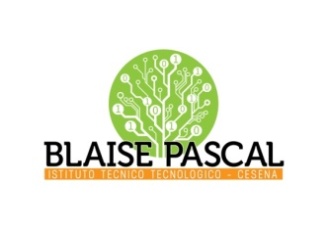 ISTITUTO Superiore 
Pascal/ComandiniP.le Macrelli, 100 
47521 Cesena 
Tel. +39 054722792 
Cod.fisc. 90076540401 - Cod.Mecc. FOIS01100L
FOIS01100L@istruzione.itFOIS01100L@pec.istruzione.it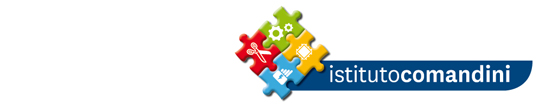 TITOLO PROGETTOImportoA4- Alternanza scuola-lavoro  A4-1-Percorsi per le competenze trasversali e per l'orientamentoCommissioneProf. Batani, Fusaroli, Danesi, Montemurro€ 12.523,95referenti stage€ 7.443,38referenti project work€ 3.523,50Spese per strumentazione e materiali (project work,...) e rimborsi studenti, rimborsi uscite asl, materiale project work e asl, PMI DayStrumentazione€ 7.000,00materiale€ 3.000,00Visite guidate€ 2.000,00rimborso a studenti€ 2.000,00TOTALE A4-1€ 37.490,83A6-Attività di orientamentoA6-1- OrientamentoSpese di personale per open day/night, mini stages, incontri con scuole medie, sportelli mattutini, riorientamento, orientamento in uscita, rapporti con la stampa, gestione sito, ecc.  Per un totale di ore 633 x € 17,50€ 11.077,50Irap e Inpdap€ 3.622,34manifesti, depliants, ecc.€ 3.000,00materiale elettronico per ministage€ 600,00variazione date su teloni€ 1.500,00pubblicità su testate on line e giornali€ 2.400,00magliette e/o materiale pubblicitario€ 700,00materiale di consumo vario (carta per fotocopie, cartucce a colori, portabadge)€ 500,00EMBATI-ROBOTProf. Castagnoli  (a titolo gratuito)Materiale € 500,00TOTALE A6-1€ 23.899,84P1-Progetti in ambito "Scientifico, tecnico e professionale"P1-1-Ampliamento offerta formativaCORSO F.C.E. 2019-20esperte esterne Tortora e Biondi Prof.ssa Tortora: progettazione, coordinamento e assistenza: ore 6  x € 17,50 € 105,00Prof.ssa Biondi: docenza ore 18  x € 35,00€ 630,00Irap € 62,48€ 797,48RICICLARTProf. Privitera Sebastianoprogettazione, coordinamento e assistenza  ore 20 x € 17,50€ 350,00Irap e Inpdap€ 114,45esperto esterno Giovanni Gallo ore 18 x € 35,00€ 630,00IVA 22%€ 138,60Materiale€ 200,00€ 1.433,05LABORATORIO CAD 2D E 3DProf. LuzziDocenza: ore 18 x € 35,00€ 630,00€ 206,01€ 836,01TECNICO ANTENNISTAProf. Fomentelli Vanniprogettazione/coordinamento ore 5  x € 17,50€ 87,50Docenza ore 16 x € 35,00€ 560,00Irap e Inpdap€ 211,73Materiale€ 100,00€ 959,23DA VIATOR A COMPREHESORProf.sse Ferriero Annachiara e Gardelli Maria Graziaprogettazione, coordinamento e assistenza  ore 12  x € 17,50€ 210,00docenza prof.ssa Ferriero  ore 18 x € 35,00€ 630,00Irap e Inpdap€ 274,68€ 1.114,68MANUTENZIONE ELETTRODOMESTICIProf. Malossiesperto esterno Vitiello Giuseppe ore 16 x € 35,00€ 560,00Irap€ 47,60€ 607,60TOTALE P1-1€ 5.748,05P2-Progetti in ambito "Umanistico e sociale"P2-1-Attività per l'inclusione e la legalità e la diffusione della culturaLABORATORI APERTI AL POMERIGGIOProf.ssa Malossidocenza: ore 40  x € 35,00€ 1.400,00assistente tecnico: assistenza ore 40 x € 14,50€ 580,00Irap e Inpdap€ 647,46€ 2.627,46Pul-ITT-i e contentiProf. Baldelli, Casadei, Brandolini, Lombardiprogettazione, coordinamento e assistenza: ore 42  x € 17,50 € 735,00Assistente tecnico: ore 36 x € 14,50€ 522,00Irap e Inpdap€ 411,04Inps€ 4,00Artigiano: Matteo Boattini n. 2 ore a titolo gratuitoMateriale€ 2.135,00€ 3.807,04SOTTOPASSO CERVESE BENE COMUNEProf. Morrone, Prioriprogettazione, coordinamento e assistenza: ore 32  x € 17,50 € 560,00Irap e Inpdap€ 183,12Materiale di consumo€ 500,00€ 1.243,12L2 - LABORATORI DI ITALIANO PER ALUNNI STRANIERIProf. Morrone, Beltrani, Ferriero, Montemurro, Petrini, Sbrighi e 1  docente Pascal da individuareprogettazione/coordinamento: ore 35  x € 17,50€ 612,50Docenza: ore 90 x € 35,00€ 3.150,00Irap e Inpdap€ 1.230,34€ 4.992,84LABORATORIO DI TEATROProf.ri Morrone, Montemurro e Ferrieroprogettazione, coordinamento e assistenza: ore 54  x € 17,50 € 945,00Docenza: ore 18 x € 35,00€ 630,00Irap e Inpdap€ 515,03Teatro e spese di missione€ 500,00€ 2.590,03PHYSICAL PHYSICSProf. Della Vittoria Francescoprogettazione, coordinamento: ore 6  x € 17,50 € 105,00Docenza: ore 18 x € 35,00€ 630,00Irap, Inpdap e Inps€ 252,18Materiale€ 50,00€ 1.037,18LEGALITA'Prof.ssa Beltrani Rosaprogettazione, coordinamento: Beltrani, Brandolini, Tagarelli ore 36  x € 17,50€ 630,00Irap e Inpdap€ 206,01Interventi di esterni (Istituto storico della Resistenza, Con Tatto, Carmelo Pecora)€ 600,00Materiale di consumo€ 400,00€ 1.836,01FAI  PARTECIPAZIONE AL PROGETTO APPRENDISTI CICERONIProf.ssa Venturiprogettazione, coordinamento e assistenza: ore  12  x € 17,50 € 210,00docenza ore 6 x € 35,00€ 210,00Irap e Inpdap€ 137,34cancelleria€ 20,00iscrizione FAI€ 38,00€ 615,34ALIMENT"ITI"AMOCIProf. Baldelli RodrigoEsperto esterno progettazione ore 3 x € 17,50€ 52,50Esperto esterno docenza ore 18 x € 35,00€ 630,00€ 682,50SPORTELLO D'ASCOLTO ore 200 Dott.ri Rasponi e Balbi€ 7.000,00ASSISTENZA POMERDIDIANA ALLO STUDIO ore 200Opera Don Dino€ 4.000,00CONTINUITA' CON SCUOLE MEDIE PER ALUNNI DISABILI/DSA/BESProf. Molinari, Benedettini, Venturi  (no spese: ore di potenziamento)TRANSAZIONE SCUOLA LAVORO PER ALUNNI DISABILI (EX COMETA)Prof. Molinari, Rasi, Sansone, Nardi  (no spese: attività comprese nel ruolo professionale)IMPARARE A IMPARAREProf. Molinari, Benedettini, Di Chio  (no spese: ore di potenziamento)TOTALE P2-1€ 30.431,51P3-Progetti per "Certificazioni e corsi professionali"P3-1- Certificazioni varieECDLProf. Gatta per organizzazione e assistenza esami€ 2.000,00AICA per acquisto esami e skills card€ 3.000,00€ 5.000,00TOTALE P3-1€ 5.000,00P5-Progetti per "Gare e concorsi"P5-1-Preparazione e partecipazione a gare e concorsiOLIMPIADI DI INFORMATICA CORSO BASEProf. Lucchi Matteoprogettazione, coordinamento e assistenza: Fusaroli e Lucchi M. ore 31 x € 17,50€ 542,50docenza: ore 40  x € 35,00€ 1.400,00Irap e Inpdap€ 635,20€ 2.577,70OLIMPIADI DI INFORMATICA CORSO AVANZATOProf. Lucchi Matteoprogettazione, coordinamento e assistenza: Fusaroli e Lucchi M. ore 71 x € 17,50€ 1.242,50Irap e Inpdap€ 406,30Spese di missione€ 800,00€ 2.448,80OLIMPIADI DI MATEMATICAProf. Zoffoli Mauro (a titolo volontario)progettazione, coordinamento e assistenza: docenti vari Comandini 8 ore e docenti vari Pascal 20 ore, tot. ore 28  x € 17,50€ 490,00docenza: docenti vari Comandini 12 ore,  Pascal 18 ore - tot. ore 30 x € 35€ 1.050,00Irap e Inpdap€ 503,58€ 2.043,58TOTALE P5-1€ 7.070,08Si approva anche il Gruppo sportivo da retribuire tramite cedolino unico: importo assegnato€ 3.761,48Voci di spesaI.T.T. Blaise PascalI.P. Ubaldo Comandini1) Rimborso Assicurazione Infortuni, Responsabilità Civile verso Terzi, assistenza e tutela legale, rilevazione elettronica presenze2)  costi sostenuti per la fornitura agli studenti di fotocopie (carta, toner, manutenzione delle fotocopiatrici, fotocopie);3) costi sostenuti per l’acquisto di “materiali di laboratorio” da utilizzarsi per le esercitazioni pratiche svolte nei vari laboratori, officine e gabinetti scientifici, per gli esercizi di educazione fisica indispensabili al funzionamento dei laboratori stessi
4) Innovazione tecnologica:(nella circolare sarà inserito elenco investimenti stabiliti da commissione acquisti)5)Ampliamento dell’offerta formativa (progetti di integrazione di discipline curriculari ed extracurriculari): nella circolare si riporterà a titolo di esempio l’elenco progetti approvati nel 19/20Sottopasso Cervese bene comuneLegalitàEmbati-RobotAlimentITIamociCorso F.C.E. 2019-20Da viator a comprehensorTecnico antennistaOlimpiadi di Informatica - Corso BaseOlimpiadi di Informatica - Corso AvanzatoLaboratori CAD 2D e 3DRiciclartOlimpiadi della MatematicaPul-ITT-i e contentiPhysical PhysicsLaboratori aperti al pomeriggioContinuità con scuole medie per alunni disabili/DSA/BESImparare a ImparareTransizione scuola-lavoro per alunni disabiliLaboratorio di TeatroL2 - Laboratori di italiano per alunni stranieriProgetto FAI Euro 15,00Euro 5Euro  30Euro   30Euro 10Euro 15,00Euro 5Euro 20Euro 20Euro 10creditoreresiduo n.        aggregato spesa                   annoimportoTre vi di Visani Vedran…            887A3/12018412,77Erario c/iva888A3/1201890,81Arcadia Emme Viaggi                   911A5/1201870,00Autonoleggio Sam s.n.c. ….         961A5/120180,01Agenzia viaggi Damir                   966A5/12018130,003/1  Finanziamenti dallo Stato - Dotazione ordinaria€9.854,739.854,733/6 Finanziamenti dallo Stato - Altri finanziamenti vincolati dallo Stato€2.154,652.154,655/6Finanziamenti da Enti locali o da altre Istituzioni pubbliche - Altre Istituzioni vincolati€3.020,833.020,83 6/6Contributi da privati - Contributi per copertura assicurativa personale€1.500,001.500,00€                       speseA1-1Funzionamento generale e decoro della Scuola€1.500,00A2-1Funzionamento amministrativo€1.178,31Z101Disponibilità Finanziaria da programmare€13.851,90creditoreresiduo n.        aggregato spesa                   annoimportoTre vi di Visani Vedran…            887A3/12018412,77Erario c/iva888A3/1201890,81Arcadia Emme Viaggi                   911A5/1201870,00Autonoleggio Sam s.n.c. ….         961A5/120180,01Agenzia viaggi Damir                   966A5/12018130,00PROPONEla modifica al Programma annuale come di seguito riportato:entratela radiazione dei sotto elencati residui attivi:debitori                         residuo n.             aggregato entrata            anno                      importostudenti                           162                              6/4/0                      2018                     €  128,00Liv. ILiv. II ENTRATEProgrammazione approvataVariazioni precedentiVariazione  Programmazione   al  29.10.1901Avanzo di amministrazione presunto237.073,320,000,00237.073,3201Non vincolato102.109,82102.109,8202Vincolato134.963,50134.963,5002Finanziamenti dall'Unione Europea0,000,000,000,0001Fondi sociali europei (FSE)02Fondi europei di sviluppo regionale (FESR)03Altri finanziamenti dall'Unione Europea03Finanziamenti dallo Stato79.473,32-15.040,8837.402,65101.835,0901Dotazione ordinaria79.473,32-15.154,8835.248,0099.566,4402Dotazione perequativa03Finanziamenti per l'ampliamento dell'offerta formativa (ex. L. 440/97)04Fondo per lo sviluppo e la coesione (FSC)05Altri finanziamenti non vincolati dallo Stato06Altri finanziamenti vincolati dallo Stato114,002.154,652.268,6504Finanziamenti dalla Regione79.760,000,000,0079.760,0001Dotazione ordinaria02Dotazione perequativa03Altri finanziamenti non vincolati04Altri finanziamenti vincolati79.760,0079.760,0005Finanziamenti da Enti locali o da altre Istituzioni pubbliche18.260,01228,003.020,8321.508,8401Provincia non vincolati02Provincia vincolati03Comune non vincolati04Comune vincolati05Altre Istituzioni non vincolati06Altre Istituzioni vincolati18.260,01228,003.020,8321.508,8406Contributi da privati220.202,00520,0013.062,09233.784,0901Contributi volontari da famiglie02Contributi per iscrizione alunni95.000,0011.562,09106.562,0903Contributi per mensa scolastica04Contributi per visite, viaggi e programmi di studio all'estero118.070,00118.070,0005Contributi per copertura assicurativa degli alunni06Contributi per copertura assicurativa personale10,001.500,001.510,0007Altri contributi da famiglie non vincolati510,00510,0008Contributi da imprese non vincolati09Contributi da Istituzioni sociali private non vincolati10Altri contributi da famiglie vincolati7.132,007.132,0011Contributi da imprese vincolati12Contributi da Istituzioni sociali private vincolati07Proventi da gestioni economiche0,000,000,0001Azienda Agraria - Proventi dalla vendita di beni di consumo02Azienda Agraria - Proventi dalla vendita di servizi03Azienda Speciale - Proventi dalla vendita di beni di consumo04Azienda Speciale - Proventi dalla vendita di servizi05Attività per conto terzi - Proventi dalla vendita di beni di consumo06Attività per conto terzi - Proventi dalla vendita di servizi07Attività convittuale08Rimborsi e restituzione somme01Rimborsi, recuperi e restituzioni di somme non dovute o incassate in eccesso da Amministrazioni Centrali02Rimborsi, recuperi e restituzioni di somme non dovute o incassate in eccesso da Amministrazioni Locali03Rimborsi, recuperi e restituzioni di somme non dovute o incassate in eccesso da Enti Previdenziali04Rimborsi, recuperi e restituzioni di somme non dovute o incassate in eccesso da Famiglie05Rimborsi, recuperi e restituzioni di somme non dovute o incassate in eccesso da Imprese06Rimborsi, recuperi e restituzioni di somme non dovute o incassate in eccesso da ISP09Alienazione di beni materiali0,000,000,0001Alienazione di Mezzi di trasporto stradali02Alienazione di Mezzi di trasporto aerei03Alienazione di Mezzi di trasporto per vie d'acqua04Alienazione di mobili e arredi per ufficio05Alienazione di mobili e arredi per alloggi e pertinenze06Alienazione di mobili e arredi per laboratori07Alienazione di mobili e arredi n.a.c.08Alienazione di Macchinari09Alienazione di impianti10Alienazione di attrezzature scientifiche11Alienazione di macchine per ufficio12Alienazione di server13Alienazione di postazioni di lavoro14Alienazione di periferiche15Alienazione di apparati di telecomunicazione16Alienazione di Tablet e dispositivi di telefonia fissa e mobile17Alienazione di hardware n.a.c.18Alienazione di Oggetti di valore19Alienazione di diritti reali20Alienazione di Materiale bibliografico21Alienazione di Strumenti musicali22Alienazioni di beni materiali n.a.c.10Alienazione di beni immateriali01Alienazione di software02Alienazione di Brevetti03Alienazione di Opere dell'ingegno e Diritti d'autore04Alienazione di altri beni immateriali n.a.c.11Sponsor e utilizzo locali23.373,340,0026.633,4450.006,7801Proventi derivanti dalle sponsorizzazioni 02Diritti reali di godimento03Canone occupazione spazi e aree pubbliche23.373,3426.633,4450.006,7804Proventi da concessioni su beni12Altre entrate130,470,00130,4701Interessi02Interessi attivi da Banca d'Italia0,470,4703Altre entrate n.a.c.130,00130,0013Mutui0,000,000,0001Mutui02Anticipazioni da Istituto cassiereTotale entrate658.272,46-14.292,8880.119,01724.098,59Liv. ILiv. II SPESEProgrammazione approvataVariazioni precedentiVariazione  Programmazione   al  29.10.19AAttività498.197,64-14.406,8839.733,67523.524,43A01Funzionamento generale e decoro della Scuola42.969,6510,0020.162,0963.141,74A02Funzionamento amministrativo31.822,0016.571,5848.393,58A03Didattica126.400,00738,00127.138,00A04Alternanza Scuola-Lavoro55.437,80-15.154,8840.282,92A05Visite, viaggi e programmi di studio all'estero227.683,03227.683,03A06Attività di orientamento13.885,163.000,0016.885,16PProgetti128.497,68114,00300,00128.911,68P01Progetti in ambito "Scientifico, tecnico e professionale"8.791,918.791,91P02Progetti in ambito "Umanistico e sociale"25.812,2925.812,29P03Progetti per "Certificazioni e corsi professionali"69.760,00114,0069.874,00P04Progetti per "Formazione / aggiornamento personale"19.246,32300,0019.546,32P05Progetti per "Gare e concorsi"4.887,164.887,16GGestioni economicheG01Azienda agrariaG02Azienda specialeG03Attività per conto terziG04Attività convittualeRFondo di riserva2.000,000,000,002.000,00R98Fondo di riserva2.000,002.000,00DDisavanzo di amministrazione presuntoD100Disavanzo di amministrazione presuntoTotale speseTotale speseTotale spese628.695,32-14.292,8840.033,67654.436,11ZZ101Disponibilità Finanziaria da programmare29.577,140,0040.085,3469.662,48Totale a pareggioTotale a pareggioTotale a pareggio658.272,46-14.292,8880.119,01724.098,59